附件一：国际采购与供应联盟2024世界峰会（2024IFPSM世界峰会）的简介国际采购与供应联盟2024世界峰会将于9月份在墨西哥坎昆举办，该峰会属于世界上最具独特性的采购与供应管理领域的专业峰会，是公共领域与私营企业之间交流最新知识理论与实战实践的平台，也是来自全世界经济领域与工商界知名专家进行演讲与分享的最具专业和最高水准的活动。峰会来自30多个国家的最优秀的采购主管相聚在一起，在里维埃拉玛雅这样的天堂般的地方学习和分享最佳实践经验。2024年全球峰会由Aprocal主办，该峰会由三大支柱组成:业务趋势、技术（数字化/自动化）和风险管理，是一次非常良好的接受教育和学习经验的机会。国际采购与供应联盟（IFPSM）简介：IFPSM于1974年成立于英国伦敦，该联盟链接了46个国家协会和超过250000家采购相关机构和单位，在全球管理着3.4万亿美元的订单。IFPSM发挥着在全球范围内提升具有竞争力、高效、创新和可持续的采购与供应链行业管理职能。它专注于集理论分析研究为一体的战略层面的采购和供应链管理问题，为全球相关采购组织和单位的专业提升和资源整合提供了机会。中国物流与采购联合会是IFPSM董事会成员，是IFPSM在中国的代表机构。IFPSM World Summit2024 海报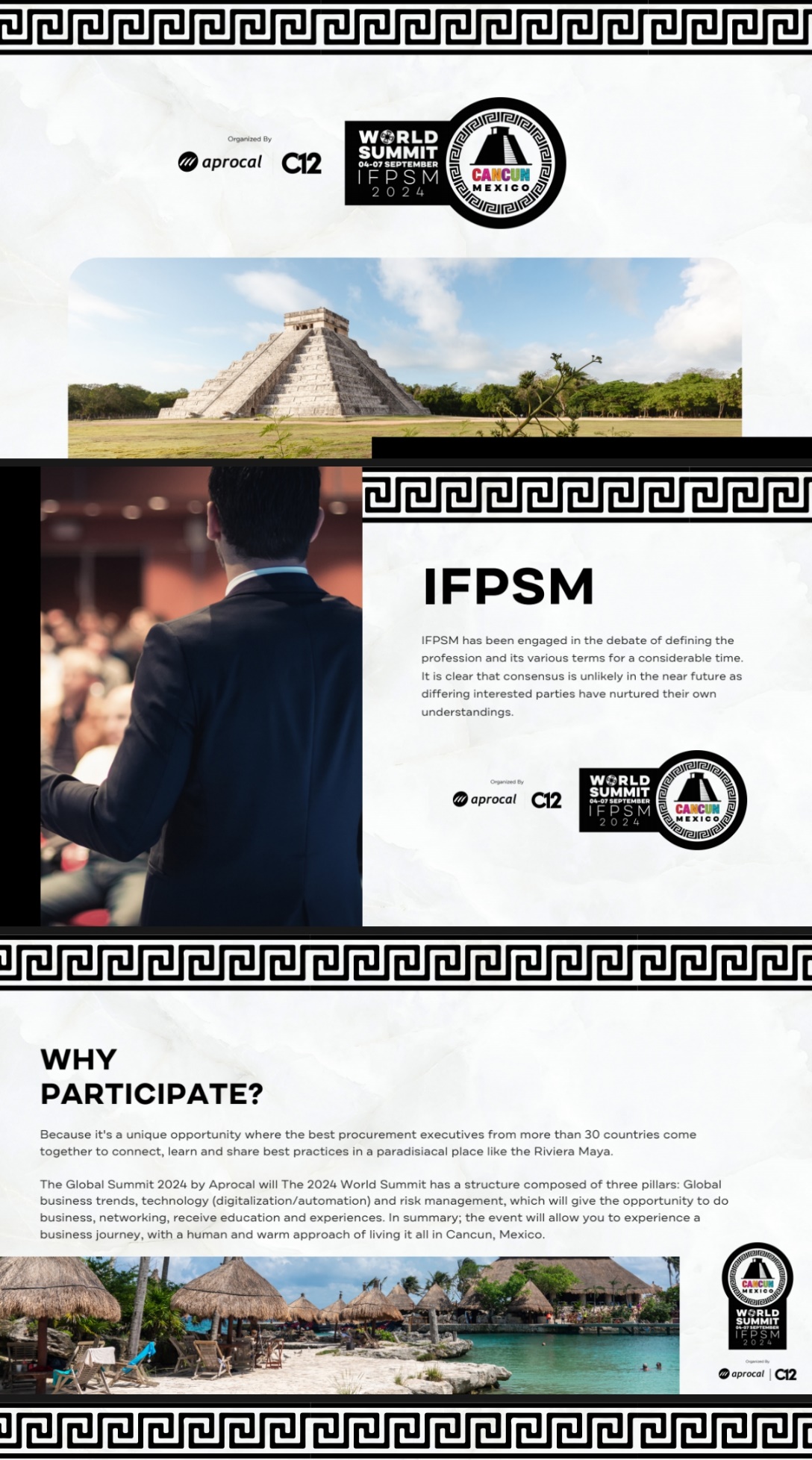 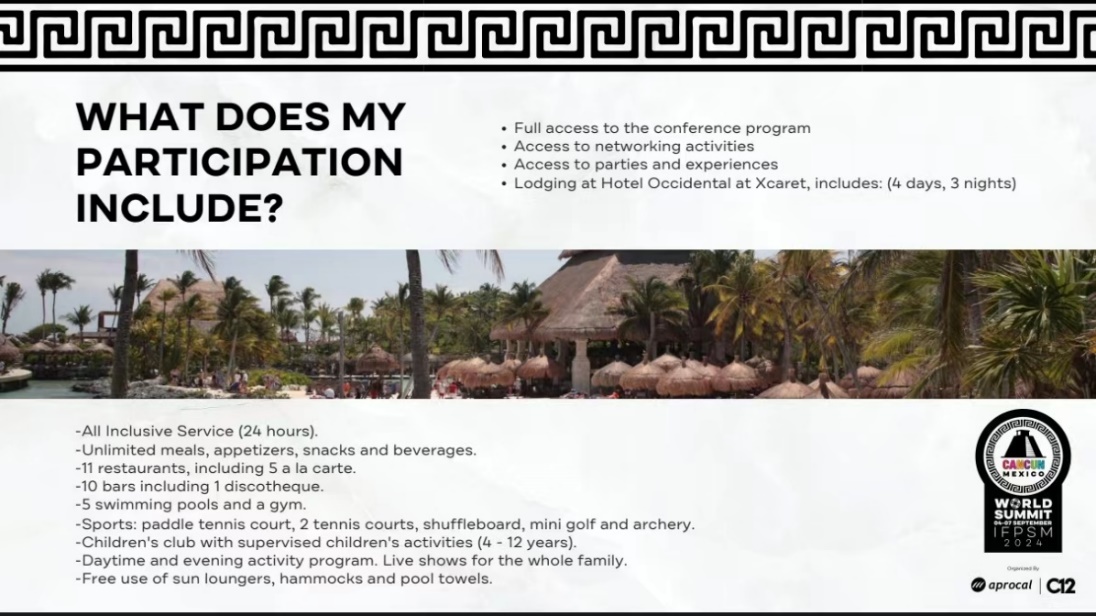 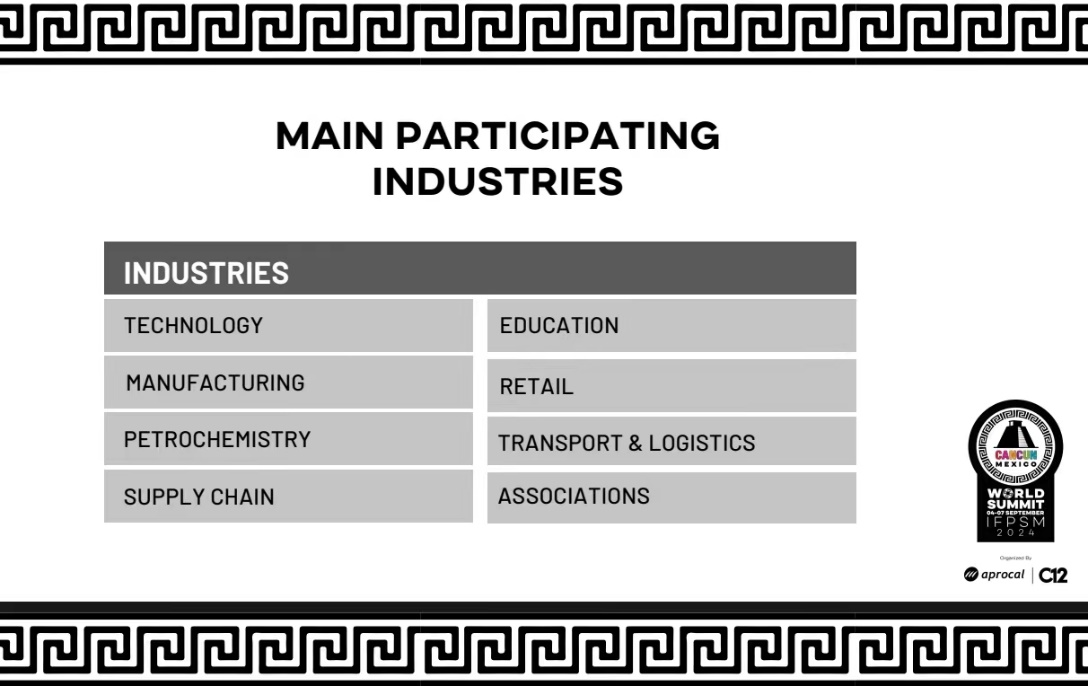 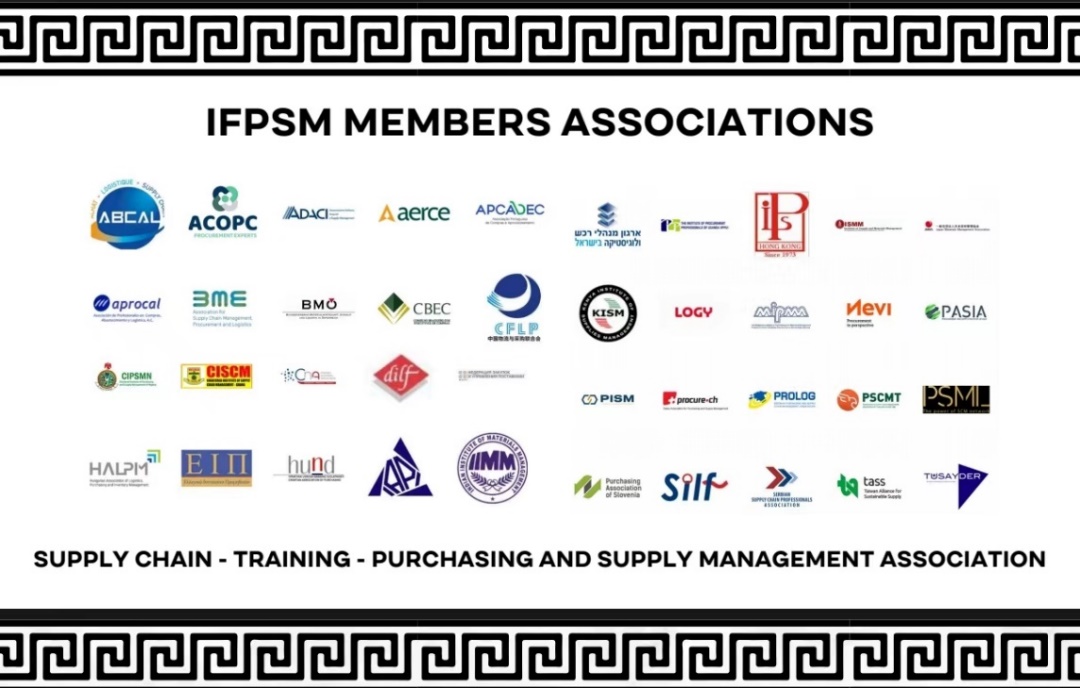 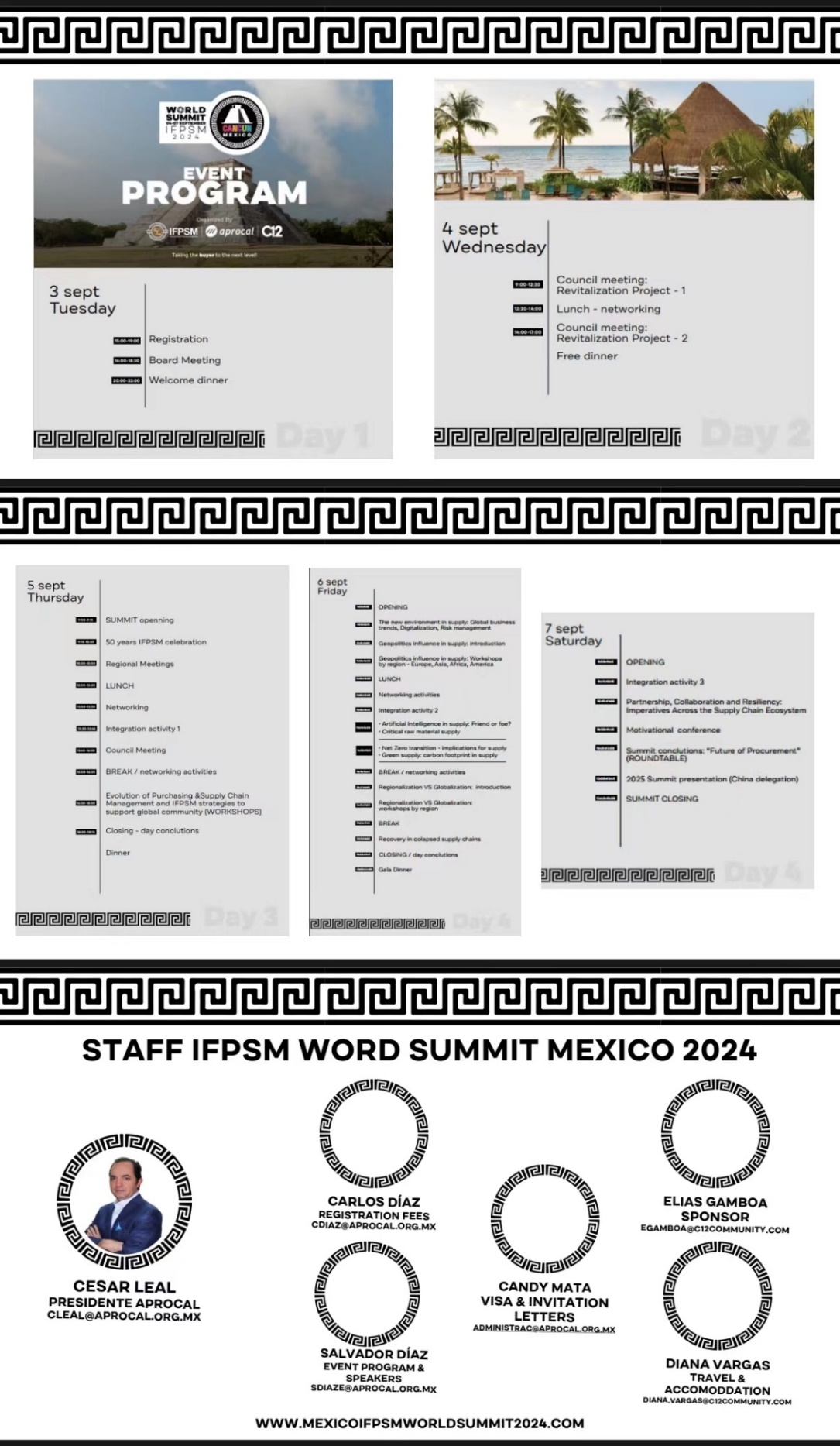 